Esquema de codificación 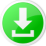 El esquema de codificación de T-SEDA se centra en el análisis del diálogo turno por turno. Los códigos pueden utilizarse de distintas maneras para la observación sistemática, ya sea en vivo durante la clase, o bien mediante una grabación. También puede ser útil para identificar prácticas dialógicas a lo largo de una lección o un momento de la clase, como el uso de las reglas de habla y los niveles de participación de los alumnos (consulte la sección 2 para obtener más detalles).Las siguientes categorías pueden utilizarse para analizar los turnos de palabra con el fin de entender las funciones de cada contribución al diálogo. A veces puede emerger más de un código durante un turno o incluso en la misma frase. Encontrará orientación para utilizar el esquema en las siguientes secciones de este recurso. Este esquema se ha adaptado a partir del Esquema para el Análisis del Diálogo Educativo (SEDA) CAM-UNAM desarrollado y probado conjuntamente por dos importantes equipos de investigación en México y Reino Unido (como se describe en Hennessy et al. 2016).Categorías de diálogoContribuciones y estrategias¿Qué escuchamos? (palabras clave)ID – Invitar al desarrollo de ideasInvitar a otros a la elaboración, el desarrollo, la aclaración, el comentario o la mejora de las ideas/contribuciones propias o de otros“¿Puedes agregar...?”, “Puedes añadir algo más…?, “¿Qué?” “Cuéntame”, “¿Puedes reformular eso?” “¿Tú crees?” “¿Estás de acuerdo?”D – Desarrollo de ideasDesarrollo, elaboración, aclaración o comentario de las ideas/ contribuciones propias o de otros, que han sido expresada en turnos de habla anteriores“También es...”, “Eso me hace pensar”, “Quiero decir que...”, “Lo que ella quería decir es...”, “Sobre lo que ella ha dicho…”RE – RebatirCuestionar, desafiar o mostrar desacuerdo con una idea“No estoy de acuerdo”, “Pero...”, “¿Estás seguro de que...?”, “... idea diferente”IR – Invitar al razonamientoInvitar a otros a explicar, argumentar y/o especular en relación con las ideas propias o de otros“¿Por qué?”, “¿Cómo?”, “¿Tú crees?”, “Explícalo con más detalle”R – Razonar de forma explícitaExplicar, argumentar y/o utilizar especular en relación con las ideas propias o de otros“Creo”, “porque”, “así que”, “por lo tanto”, “para”, “si... entonces”, “es como...”, “imagina que...”, “podría”CA - Coordinar ideas y acuerdoContrastar y sintetizar ideas, confirmar acuerdo y consenso; invitar a la coordinación/síntesis“acuerdo”, “En resumen, ...”, “Así pues, todos pensamos que...”, “resumiendo”, “parecido y diferente”C – ConectarHacer que el proceso de aprendizaje sea explícito, vinculando las contribuciones, los conocimientos y las experiencias más allá del diálogo inmediato“En la última lección”, “anteriormente”, “eso me recuerda”, “en la próxima lección”, “en relación con”, “en casa”RD – Reflexionar sobre el diálogo o la actividadEvaluar y/o reflexionar de forma “metacognitiva” sobre los procesos de diálogo o la actividad de aprendizaje; invitar a otros a la reflexión“Diálogo”, “conversación”, “compartir”, “trabajar en grupos/parejas”, “tarea”, “actividad”, “lo que han aprendido”, “he cambiado de opinión” G – Guiar la dirección del diálogo o la actividadResponsabilizarse de dar forma a la actividad o de enfocar el diálogo en la dirección deseada o utilizar otras estrategias de estructuración para apoyar el diálogo o el aprendizaje“¿Qué te parece...?”, “enfoque”, “centrarse en”, “vamos a intentarlo”, “no hay prisa”, “¿Has pensado en...?”E – Expresar ideas o invitar a la expresión de ideasOfrecer o invitar a contribuciones relevantes para iniciar o promover un diálogo (aquellas no cubiertas en otras categorías) “¿Qué opinas sobre…?”, “Cuéntame”, “tus pensamientos”, “mi opinión es que…”, “tus ideas”Principales categorías de diálogoPrincipales categorías de diálogoPrincipales categorías de diálogoCATEGORÍAS DE CODIFICACIÓNCONTRIBUCIONES Y ESTRATEGIAS ¿Qué escuchamos?D – Desarrollo de ideasElaboración, desarrollo aclaración, comentario o desarrollo conjunto de las ideas o contribuciones a la actividad de aprendizaje (p. ej. Orales/escritas/otros), propias o de otros, que han sido expresadas en turnos de habla anterioresbasarse en ideas / contribuciones previas, propias o de otros, y añadir algo nuevoaclarar, elaborar, ampliar, reformular las ideas / contribuciones previas, propias o de otroscomentar ideas/contribuciones previasPosibles palabras clave a las que prestar atención:“También es...”, “Eso me hace pensar”, “Quiero decir que...”, “Lo que ella quería decir es...”Ejemplos: La idea de Claudia me hizo reflexionar sobre el motivo por el que el personaje haría eso.Tengo una idea que todavía no ha mencionado nadie…El cuento de Catalina tenía descripciones muy detalladasLo que quise decir antes era...Mi idea era similar a la de José; escribí que el mejor regalo serían unas flores.CATEGORÍAS DE CODIFICACIÓNCONTRIBUCIONES Y ESTRATEGIAS¿Qué escuchamos?ID – Invitar al desarrollo de ideas Invitar a la elaboración, aclaración, comentario o desarrollo conjunto de las ideas/contribuciones a la actividad de aprendizaje (p. ej. Orales/escritas/otros) propias o de otrosinvitar a otros a desarrollar las ideas propias o ajenasinvitar a aclarar una contribucióninvitar a otros a manifestar acuerdo o desacuerdo, comparar o evaluar las ideas o puntos de vista de los demásinvitar a otros a mejorar o refinar una ideaPosibles palabras clave a tener en cuenta: “¿Qué?” “Cuéntame”, “¿Puedes reformular eso?” “¿Tú crees?” “¿Estás de acuerdo?” “¿Puedes añadir algo más a lo que se dijo...?” Ejemplos:¿Qué quieres decir? Cuéntame más…¿Alguien tiene algo que añadir? ¿Puedes dar un ejemplo de lo que has dicho?¿Tu idea es similar a la de Manuel? ¿Qué opinas de la idea de María? ¿Estás de acuerdo con lo que Carlos acaba de decir?¿Qué otra información necesitamos conocer?¿Cómo puedes mejorar el mapa conceptual del grupo de Luisa?RE – RebatirCuestionar, desafiar o manifestar desacuerdo con una ideaexpresar un desacuerdo total o parcialponer en duda una ideadesafiar una idearechazar una ideaindicar que dos o más de las ideas que se han expresado están en desacuerdoPosibles palabras clave a tener en cuenta:“No estoy de acuerdo”, “No”, “Pero...”, “¿Estás seguro de que...?” “... idea diferente”Ejemplos:No estoy seguro de que realmente vaya a flotar No creo que eso sea cierto, yo creo..., Tengo una idea distinta...¿Estás seguro de que los ángulos son iguales?Pero eso no pasaría si...Eso es parcialmente cierto, pero no lo es cuando...No estoy nada de acuerdo con eso Pero eso no corresponde al paisaje ruralNo, creo que es ese otroOtras categorías a considerarOtras categorías a considerarOtras categorías a considerarCATEGORÍAS DE CODIFICACIÓNCONTRIBUCIONES Y ESTRATEGIAS¿Qué escuchamos?R – Razonar de forma explícitaExplicar, argumentar y/o especular (con fundamentos) en relación con las ideas propias o ajenasexplicar, argumentar, basarse en evidencias, hacer analogías, establecer distincionespronosticar, conjeturarespecular, explorar distintas posibilidadesPosibles palabras clave a tener en cuenta:“Creo”, “porque”, “así que”, “por lo tanto”, “para esto es necesario…”, “si... entonces”, “no, a menos que...”, “es como...”, “imagina si...”, “sería”, “podría” o “puede”Ejemplos: Creo que la madera flotaría, pero no el metal.El hecho de que las capas de hielo se hayan derritido un 10% esprueba de la teoría del calentamiento global.Si los niños no tuvieran que ir al colegio, no aprenderían bien matemáticas.Si escogiera la primera alternativa, estaría más seguro, pero si eligiera la segunda, podría tener mayores ganancias a largo plazo.Creo que el autor puede estar haciendo referencia a las emociones cuando escribe sobre el agua.Nuestra agua conduce electricidad porque está contaminada con otros materiales... El agua pura no conduce electricidad.IR – Invitar al razonamientoInvita a otros a explicar, argumentar y/o especular (con fundamentos) en relación con las ideas propias o ajenasinvitar a otros a explicar, argumentar, basarse en pruebas, hacer analogías, establecer distincionesinvitar a otros a hacer pronósticos, conjeturasinvitar a otros especular, explorar distintas posibilidadesPosibles palabras clave a tener en cuenta:“¿Por qué?”, “¿Cómo?”, “¿Tú crees…?”, “Explícalo con más detalle”Ejemplos:¿Cómo has llegado a esa solución/conclusión/evaluación?No lo acabo de entender. ¿Puedes explicarlo con más detalle?El grupo/tu compañera ha dicho que esto pasa porque... ¿Qué opinas de su explicación?¿Qué pasaría/podría pasar/puede pasar si...?Imagina que...¿Qué objetos crees que pueden flotar?¿Por qué crees que fue así? (en relación con una afirmación/observación)¿Por qué crees que sería así? (en relación con una afirmación/observación)¿Cómo lo sabes?Ana dice que X es igual a 2. ¿Cómo sabemos que está en lo cierto?¿Quién puede decirme por qué debieran estar de acuerdo con Joel?CATEGORÍAS DE CODIFICACIÓNCONTRIBUCIONES Y ESTRATEGIAS¿Qué escuchamos?CA – Coordinación de  ideas y acuerdosContrastar y sintetizar ideas, expresar acuerdo y consenso, o invitar a otros a hacerlollegar a formar una postura consensuadaevaluar al menos dos ideas distintas mediante comparación/contraste/
críticajuzgar el valor de una idea/un concepto confirmar o reconocer un acuerdo / consensoproponer resolver diferencias y/o acordar una soluciónsintetizar, generalizarinvitar a otros a llegar a consenso, evaluar, sintetizar, resolver, generalizar, etc.Posibles palabras clave a tener en cuenta:“Estoy de acuerdo…”, “En resumen, ...”, “Así pues, todos pensamos que...”, “resumiendo…”, “parecido” y “diferente” Ejemplos:Estoy de acuerdo con Jaime… porque…Eliana ha conseguido más pruebas que Tomás, ella es más convincente.Entonces, ¿estamos todos de acuerdo en que…?Creo que todos estamos de acuerdo en que un puente colgante funcionaría mejor.Concuerdo con María, y no con Andrés, porque la roca es demasiado pesada como para flotar.Entonces, estamos de acuerdo en que estas ideas son irreconciliables.Veo lo que quieres decir; probablemente la opción correcta es la C, no la B.Ambos están diciendo lo mismo porque...Tomando en conjunto lo que Alberto y Carla han dicho, parece que la mayoría de nosotros piensa ahora que el Gobierno fue demasiado extremo al requerir el exterminio de todos los pollos de la granja cuando solo uno tenía la gripe aviar.¿Puede alguien resumir el punto clave de lo que  acabamos de discutir?¿Qué ideas y argumentos de los grupos son similares?¿Qué diferencias hay entre los argumentos de tu grupo y los del resto? CATEGORÍAS DE CODIFICACIÓNCONTRIBUCIONES Y ESTRATEGIAS¿Qué escuchamos?RD – Reflexionar sobre el diálogo o la actividadEvaluar y reflexionar de forma “metacognitiva” sobre los procesis de diálogo o la actividad de aprendizaje; invitar a otros a hacerlo.hablar sobre las reglas básicas de comunicación (ground rules), el habla o los procesos de diálogoreflexionar (o invitar a reflexionar) sobre el proceso/valor/impacto del diálogoreflexionar (o invitar a reflexionar) sobre el valor/impacto de una actividad de aprendizajereconocer explícitamente un cambio de posturaPosibles palabras clave a tener en cuenta:“Diálogo”, “conversación”, “compartir”, “trabajar en grupos/parejas”, “tarea”, “actividad”, “lo que han aprendido”, “He cambiado de opinión”, “cambiar de opinión”, “escuchar”, “reglas de comunicación” Ejemplos:Me gusta compartir ideas porque nos da ideas nuevas para lo que estamos escribiendo.Hablar y escuchar van juntas, ¿no?¿Puedes compartir con la clase cómo han cambiado y se han desarrollado las ideas de tu grupo pequeño?Esto (el diálogo) funciona cuando todos hablan acerca de lo lo mismoEntonces, pensando en nuestras reglas básicas para conversar en el aula...¿Pueden pensar sobre lo que hace que el diálogo funcione en el grupo pequeño? ¿Creen que necesitamos nuevas reglas básicas de conversación en la próxima lección?He visto que escuchaban a todos atentamente. ¿les ayudó esto tener un mejor aprendizaje?¿Qué han aprendido en la lección de hoy? ¿Han cambiado de parecer?¿Qué argumento o quién te ha ayudado a cambiar de opinión y por qué?¿Cómo te sentiste en el rol de líder del grupo pequeño?Considerando que tu rol fue el de tomar notas de la conversación en tu grupo pequeño ¿crees que pudiste participar en el diálogo?CATEGORÍAS DE CODIFICACIÓNCONTRIBUCIONES Y ESTRATEGIAS¿Qué escuchamos?C – ConectarHacer que el proceso de aprendizaje sea explícito vinculando las contribuciones, los conocimientos y las experiencias más allá del diálogo inmediatoremitirse a contribuciones anteriores (es decir, que no son parte del diálogo inmediato) o señalar preguntas que serán planteadas más adelanteanticipar o remitirse a actividades o conceptos pertinenteshacer referencia a contextos más amplios que el aula o a conocimientos/experiencias anterioresPosibles palabras clave a tener en cuenta:“En la última lección…”, “anteriormente”, “eso me recuerda”, “en la próxima lección”, “en relación con”, “en tu casa…”Ejemplos: Es como cuando hicimos/aprendimos...¿De qué forma se relaciona la lección de hoy con la última lección?¿Quién recuerda el experimento que hicimos en el que dejamos plantas en la oscuridad? Cuando acabe la clase, voy a pedirles que escriban lo que creen que ha pasado y por qué. ¿Quién ha visitado el museo de ciencias y puede contarnos lo que ha visto?Sé mucho sobre montar a caballo porque tengo uno.¿Creen que podrían encontrar criaturas similares en el suelo en su jardín? ¿Ham visto algo en las noticias que haga referencia al tiempo o al clima?¿Hay alguna información útil en capítulos anteriores? G – Guiar la dirección del diálogo o la actividadResponsabilizarse de dar forma a la actividad o de enfocar el diálogo hacia la dirección deseada, o utilizar otras estrategias de estructuración para apoyar el diálogo o el aprendizaje(Esta categoría general engloba contribuciones que ayudan a que el diálogo fluya y pueden mejorar la participación de los alumnos)incentivar el diálogo entre alumnos ofrecer tiempo para pensarproponer posibles cursos de acción o indagaciónutilizar estrategias que respondan a los niveles de comprensión de los alumnos como: proporcionar comentarios informativos, aportar/resaltar ideas, enfocar la atención en conceptos clave o elementos relevantes de la tarea, estimular un pensamiento más amplio/profundo, introducir una perspectiva experta, (p. ej., términos técnicos o hechos que aclaren confusiones)Posibles palabras clave a tener en cuenta:“¿Qué te parece...?”, “enfoque”, “centrarse en”, “vamos a intentarlo”, “no hay prisa”Ejemplos:Entonces, en respuesta a la pregunta, ¿qué descubrieron? ¿Estás pensando en...?No te preocupes, prueba hacerlo...En vez de eso, intentemos resolverlo sumando Tómate tu tiempo y avísame cuando hayas pensado en algo.¿Por qué no le explicas a Natalia lo que estamos haciendo?¿Pueden debatir en parejas cuál de estas fuentes creen que es la que explica la batalla de forma más fiable?¿Qué diría Newton?Trata de establecer más contacto visual para atraer más al público.CATEGORÍAS DE CODIFICACIÓNCONTRIBUCIONES Y ESTRATEGIAS¿Qué escuchamos?E – Expresar ideas o estimular su expresión Ofrecer o dar lugar a contribuciones relevantes para iniciar o promover un diálogo (aquellas no cubiertas en otras categorías)estimular la expresión de opiniones, ideas, creencias o ejemplos sin hacer referencia a contribuciones anteriores mediante preguntas abiertas y generales, o haciendo que más personas participen en el intercambio sin invitarles explícitamente a desarrollar/razonar/coordinar/consultarhacer una contribución relevante, incluyendo respuestas cortas a preguntas cerradas; comentarios generales; comentarios en un plenario; ideas relevantes y extensas, pero que no se relacionan explícitamente a aportaciones anterioresPosibles palabras clave a tener en cuenta:“¿Qué opinas sobre…?”, “Cuéntame”, “tus pensamientos”, “en mi opinión…”, “tus ideas”Ejemplos:¿Qué opinas, María?¿Qué crees que es realmente importante en este texto? ¿Puedes identificar algunas palabras clave y subrayarlas en la pizarra?¿Alguna otra idea sobre este asunto?¿Cuántos animales de cuatro patas pueden nombrar?¿Qué sabes acerca del funcionamiento de la electricidad?Vamos a hacer una lluvia de ideas...